En début de semaine, les élèves de GS/CP et CP/CE1 de l’école Ste Anne d’ Evran ont fêté le 100ème jour d’école autour d’un bon goûter. Ils ont préparé des lunettes 100ème jour et joué ensemble sur la cour de récréation. Quel bel après-midi !Les enseignantes de GS/CP/CE1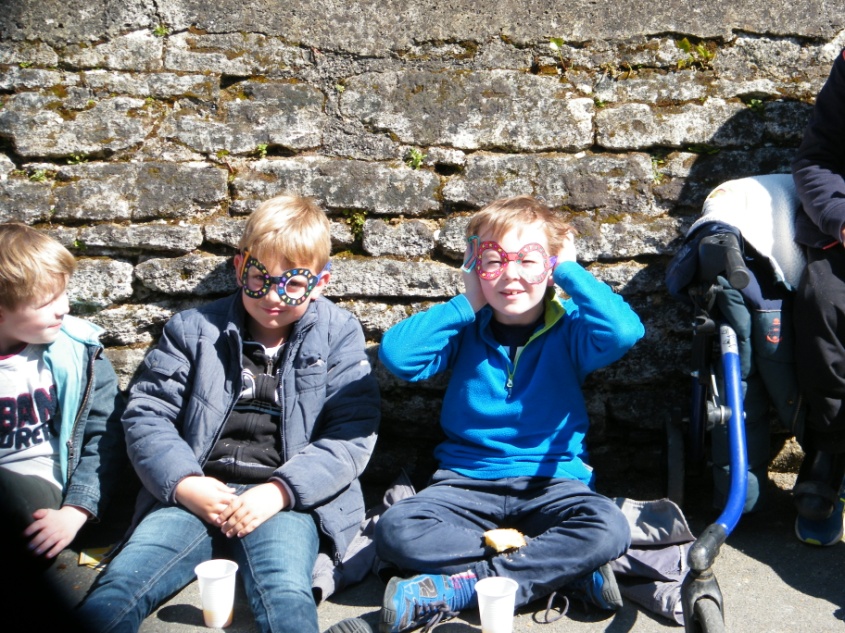 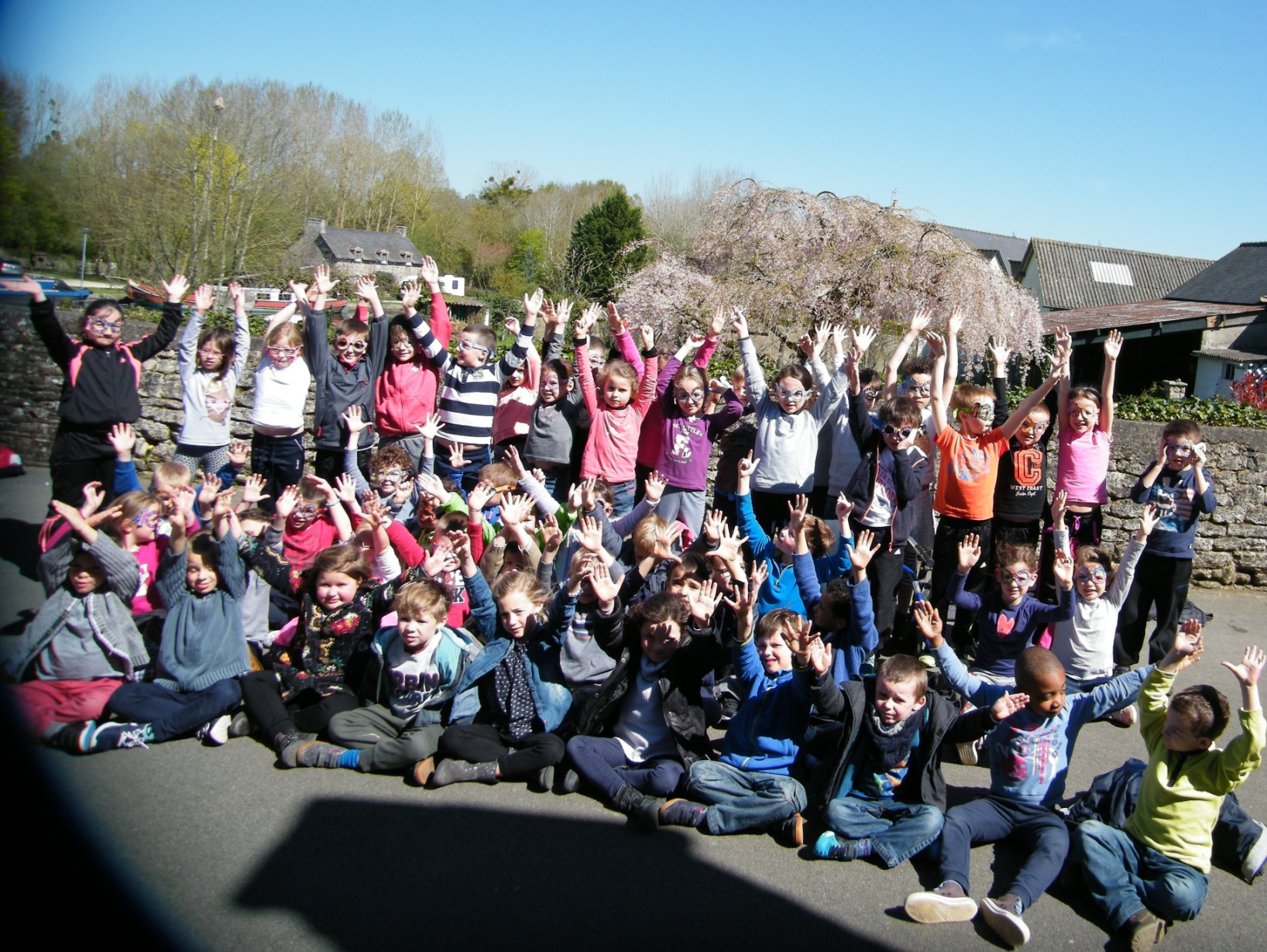 